Stakeholder Feedback FormThank you for taking the time to read the draft Carpenters Wood Greenspace Action Plan (GAP) 2017-2022. We are keen to receive feedback from you on our proposals - please write your comments on this form or in an email, and return using the contact details below, by Monday 11th September at the latest.Please continue overleaf if requiredName:Organisation:(if applicable)Address:Phone:Email:Comments:FAO Matt WattsCountryside Management Service Environment DepartmentCounty HallHertfordHertsSG13 8DNTel:	01992 555469Email:	matthew.watts@hertfordshire.gov.uk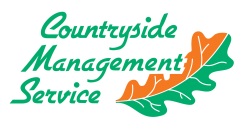 FAO Matt WattsCountryside Management Service Environment DepartmentCounty HallHertfordHertsSG13 8DNTel:	01992 555469Email:	matthew.watts@hertfordshire.gov.uk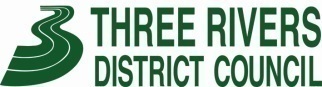 FAO Matt WattsCountryside Management Service Environment DepartmentCounty HallHertfordHertsSG13 8DNTel:	01992 555469Email:	matthew.watts@hertfordshire.gov.uk